Annex 01 – A1156, Norwich Road Geographical area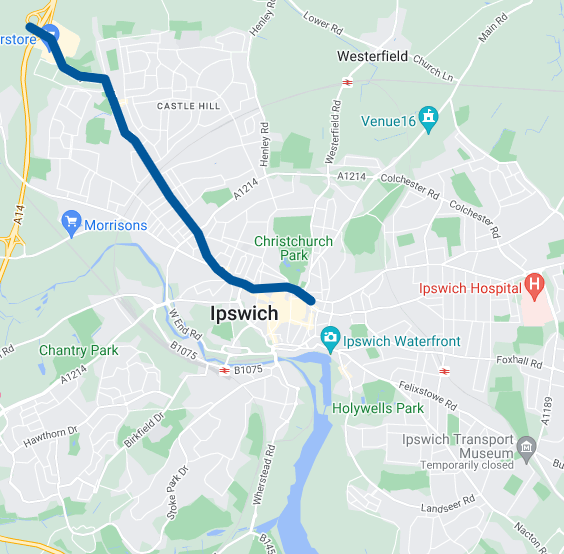             A1156 – Norwich Road, IpswichAreas of existing employment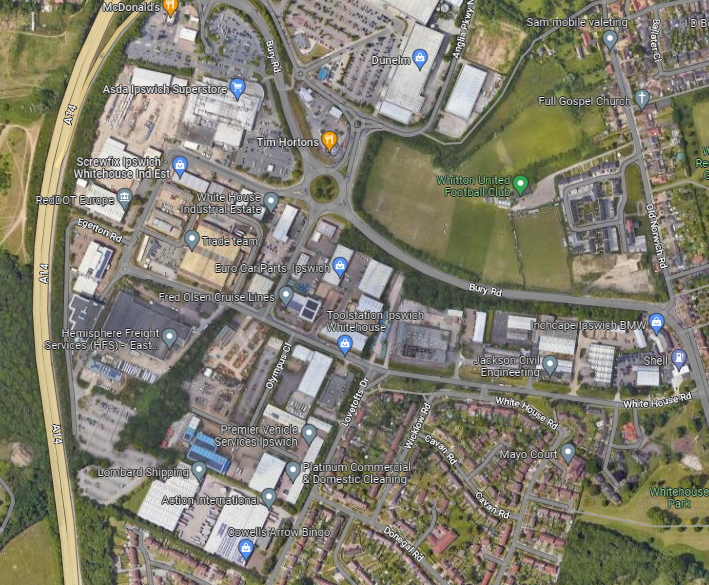 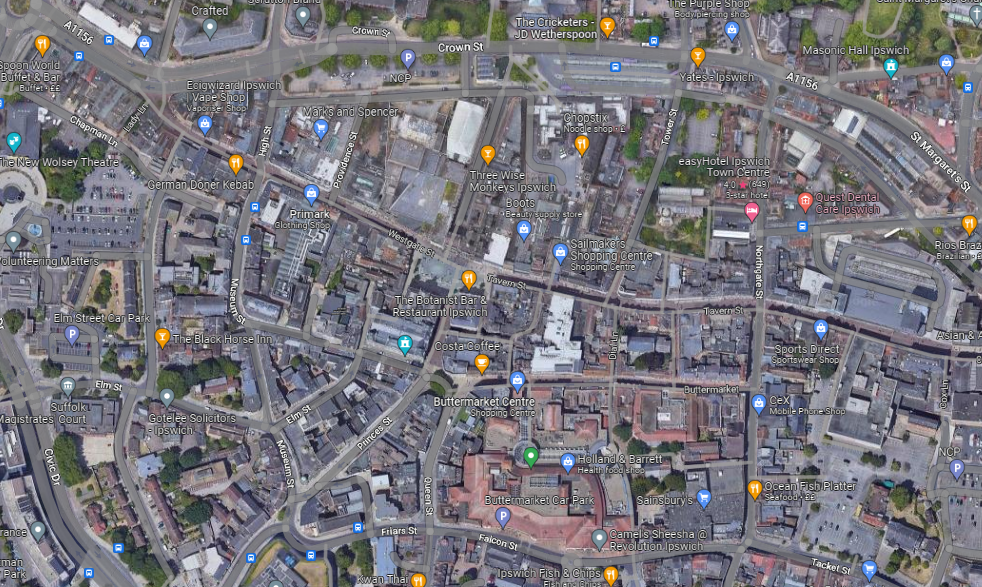 Existing transport infrastructure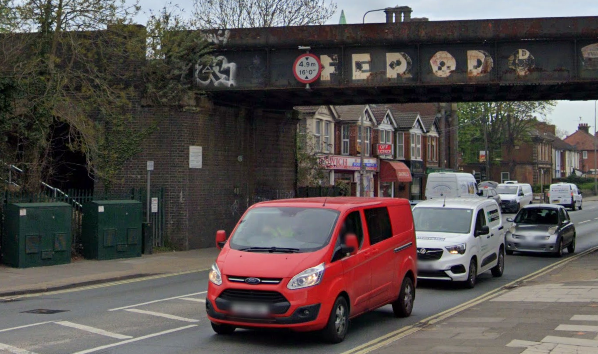 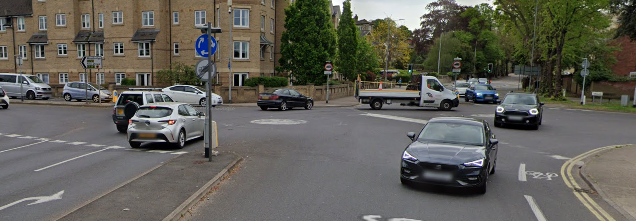 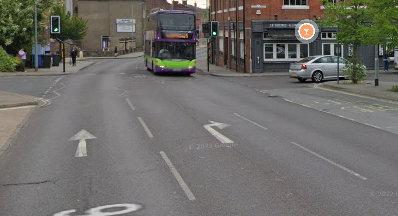 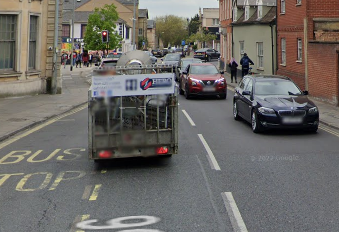 